Supplemental MaterialAppendix 1. Summary of the status of aquatic ecosystem representation in the existing ASPAs, Based on details available in their management plans.  For each ASPA, the primary value(s) for protection as reported in, or inferred from, the ASPA Management Plan is noted, then whether the ‘Description of Values to be Protected” includes a reference to aquatic systems, and finally whether the boundaries of the ASPA captures inland aquatic features even if they are not identified as values for protection.  Management Plans are diverse documents and some interpretation is required, hence our attributions are not definitive.Notes on “Primary Values”:Birds (26) – groups all birds and primarily represents breeding areasSeals (4) – groups all species, though Weddell and fur seals are specified in some management plansEcosystems (6) – includes unspecified and broad categories of ecosystem values, often relating to protected islands or isolated peninsulasVegetation (21)– many ASPAs specifically refer to terrestrial vegetation, including as mosses, lichens and fellfield communities.  This typically includes not only the macroscopic vegetation that attracts designation, but also the fauna, flora and microbiota associated with these.Terrestrial ecosystems (8) – representative terrestrial ecosystem values that are more than VegetationAquatic ecosystems (2) – representative inland waters (green shading in table below)Marine (7) – ASPA that is fully marineHistoric (7) – primary function is to protect heritage sitesGeothermal (3), fossil (3), glaciology (3) and geology (3) are self-explanatory“Vegetation” includes associated flora, fauna communities.Appendix 2.  Example of identification of a potentially representative catchment using remote imagerySelection of potential new locations for ASPAs that fill gaps in the existing network was suggested as a key step to develop a systematic protected area network that included representative catchments from areas poorly visted (Table 2, step 4). We noted that remote sensing may be a useful initial approach to identify areas worthy of further investigation. Here we give an example of how this could work, for Thompson Peak, Oates Land (Figure S-1). The Adelie Land ACBR contains only three ASPAs, 120, 162 and 166.  Of these, ASPA 120 is designated to protect birds and marine mammals, while ASPA 162 and 166 are to protect historic huts. No ecosystem ASPAs exist in this ACBR.  VHR satellite imagery (from Google Earth in this instance) was consulted to identify potential representative locations to rectify this.  Imagery and literature data indicated that Thompson Peak area (69o 25’ 34” S, 157o 39’ 34” E), within the Wilson Hills of Oates Land is a potential location.  The Wilson Hills are a series of isolated ice-free peaks and hills that stretch from the coast to 70 km inland, rising to over 1500 m.The area outlined in Fig. S-1 is one of these isolated ice-free areas. It covers 8.3 km2 and is 70 km from the nearest station (Russia’s mothballed Leningradskya (1971-1991)).  The site covers three subcatchments, an altitude range of ~500-1000 m, and is bounded to the north, south and west by arms of the Matusevich Glacier.  The local geology is typical of the region, comprising metamorphic rocks of the Wilson Terrane, ranging from low grade phyllites and schists through magmatictic gneisses and anatectic granites dominating (Henjes-Kunst et al., 2004; Federico et al., 2006).  We were unable to locate detailed information on ice sheet history with respect to the areas currently ice-free.The catchments contain permanent and ephemeral snow patches, at least five lakes, each 100-400 m long, comprising three classes of lake: proglacial (L4 and L5), groundwater fed, rock-based L31) and snow-bank fed (L1 and L2).  A series of smaller ponds with at least partially melting ice covers are present on moraines adjacent to the Matusevich Glacier.  The size of the Thompson Peak ice-free area is representative of others in the region, as are the types of lakes that appear to be present.  We were unable to locate any evidence of biological sampling in the region, but the low altitude and presence of snow suggests that a close examination would likely reveal both terrestrial and aquatic biota. The Thompson Peak ice-free area is clearly one to be prioritised for consideration for firstly an environmental and biodiversity investigation and secondly, if appropriate for ASPA status (Table 2 in the main text refers to the process).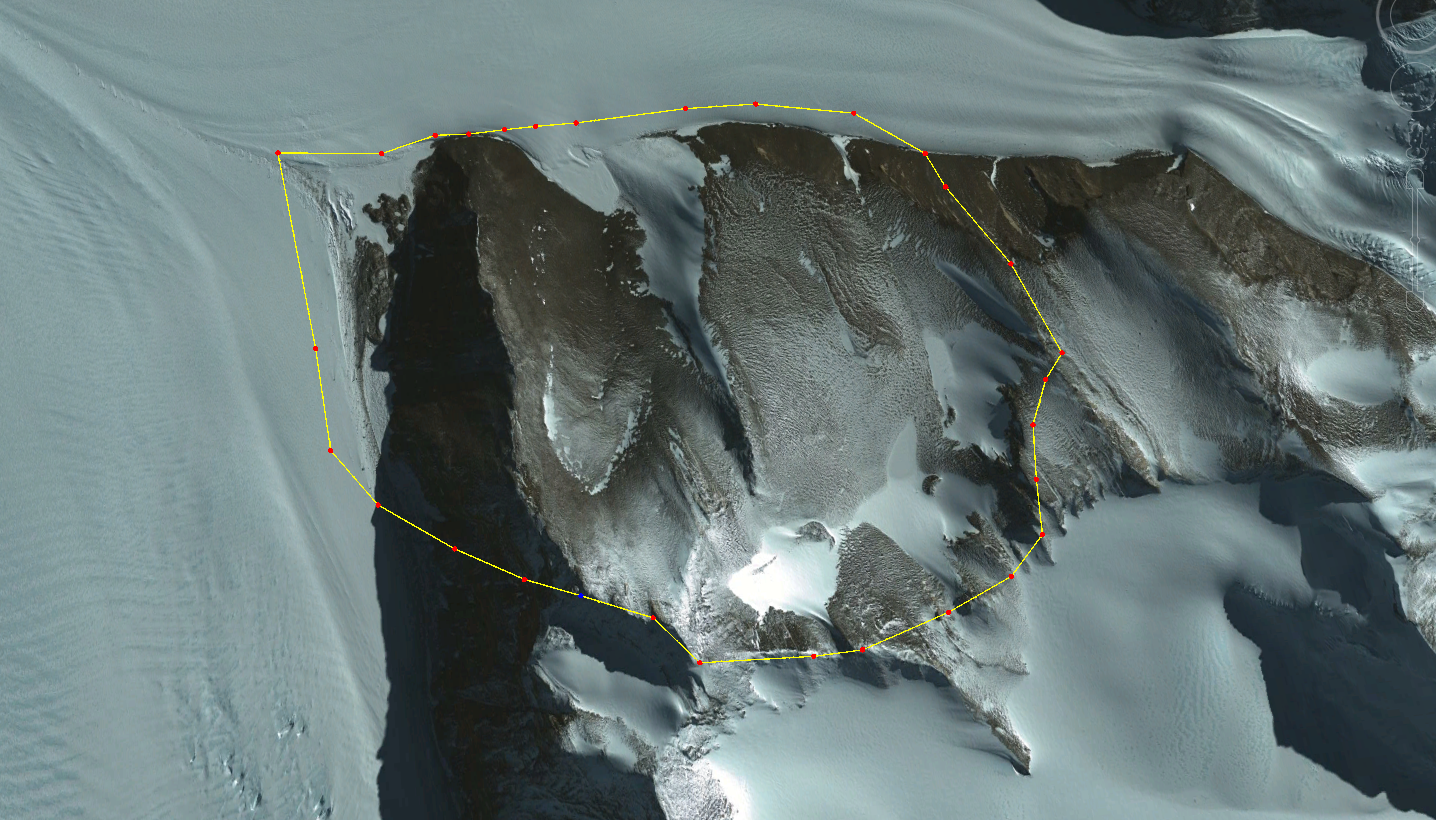 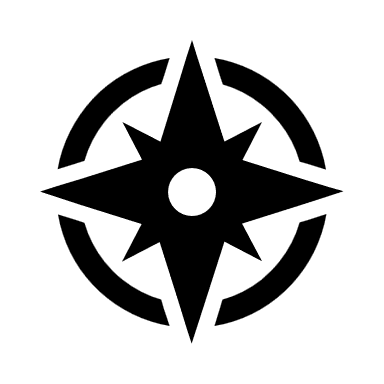 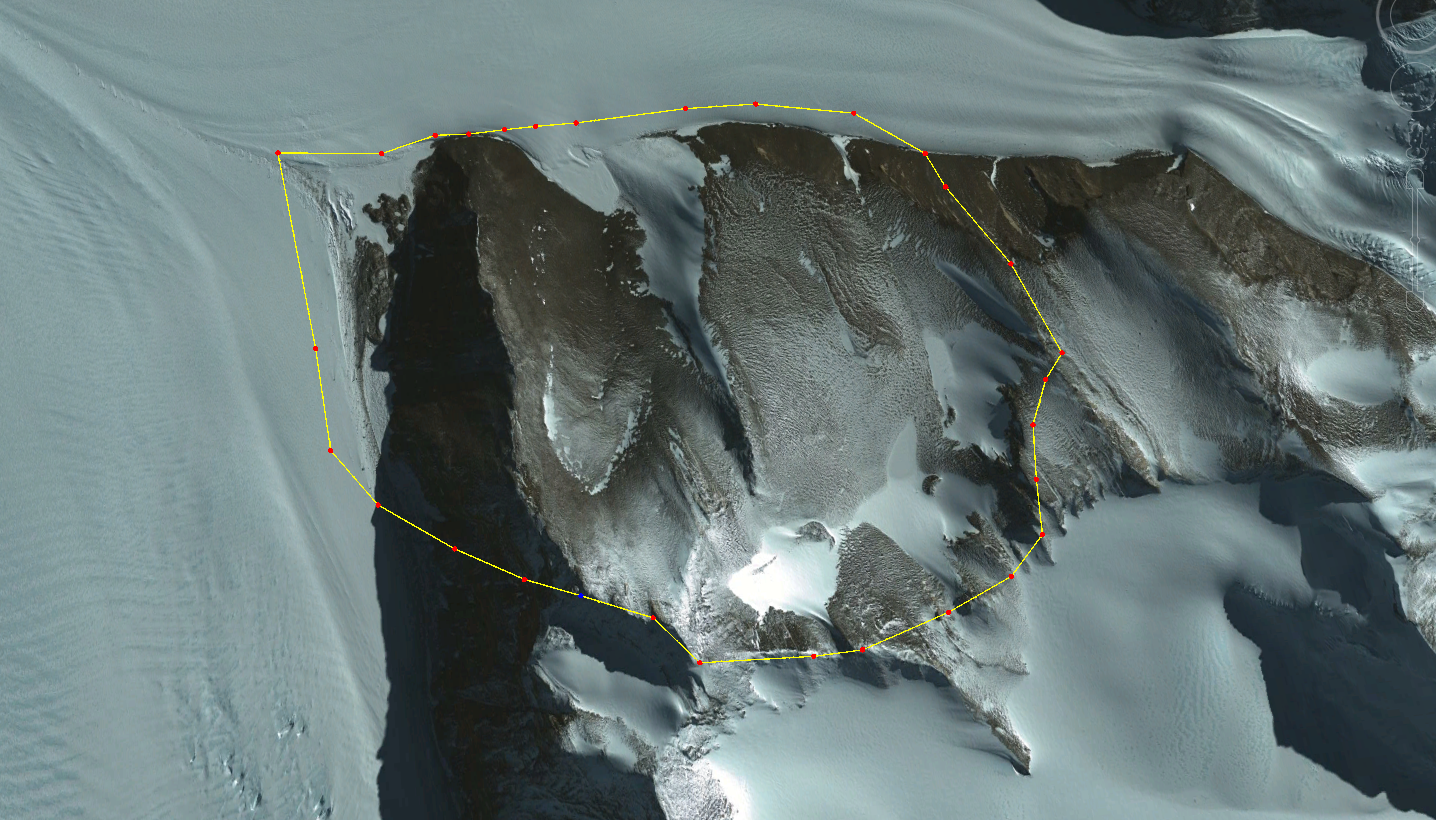 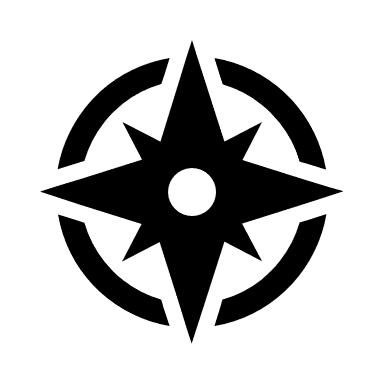 Figure 1 – The Thompson Peak area, a possible representative catchment for Oates Land, Terre Adélie.  Google Earth image obtained 7th February, 2012, annotated using Australian Division of National Mapping sheet SR57-58 (1:1,000,000).ReferencesHenjes-Kunst, F., Roland, N. W., Dunphy, J. M., & Fletcher, I. R. 2004. SHRIMP U–Pb dating of high-grade migmatites and related magmatites from Northwestern Oates Land (East Antarctica): evidence for a single high-grade event of Ross-Orogenic age. Terra Antartica, 11, 67-84.Federico, L., Capponi, G., & Crispini, L. 2006. The Ross orogeny of the transantarctic mountains: a northern Victoria Land perspective. International Journal of Earth Sciences, 95, 759-770.NumberNamePrimary ValueAquatic systems additionally identified as a value?Aquatic systems present within the ASPA?101Taylor Rookery, Mac.Robertson Land BirdsNoYes102Rookery Islands, Holme Bay, Mac.Robertson Land BirdsNoNo103Ardery Island and Odbert Island, Budd Coast, Wilkes Land, East Antarctica BirdsNoYes104Sabrina Island, Balleny Islands EcosystemsNoNo105Beaufort Island, McMurdo Sound, Ross Sea EcosystemsYes106Cape Hallett, Northern Victoria Land, Ross Sea Birds, vegetationNoNo107Emperor Island, Dion Islands, Marguerite Bay, Antarctic Peninsula BirdsNoNo108Green Island, Berthelot Islands, Antarctic Peninsula VegetationNoNo109Moe Island, South Orkney Islands EcosystemsNoNo110Lynch Island, South Orkney Islands VegetationNoNo111Southern Powell Island and adjacent islands, South Orkney Islands Birds, seals, vegetationNoYes112Coppermine Peninsula, Robert Island, South Shetland Islands Birds, vegetationYes113Litchfield Island, Arthur Harbor, Anvers Island, Palmer Archipelago Birds, vegetationNoNo114Northern Coronation Island, South Orkney Islands De-designated ASPA115Lagotellerie Island, Marguerite Bay, Graham Land Vegetation, birds, fossilsNoYes116New College Valley, Caughley Beach, Cape Bird, Ross Island VegetationYes117Avian Island, Marguerite Bay, Antarctic Peninsula Vegetation, birdsNoYes118Summit of Mount Melbourne, Victoria Land De-designated ASPA119Davis Valley and Forlidas Pond, Dufek Massif, Pensacola Mountains Aquatic and terrestrial ecosystems120Pointe- Géologie Archipelago, Terre Adélie Birds, mammalsNoNo121Cape Royds, Ross Island BirdsYes122Arrival Heights, Hut Point Peninsula, Ross Island Atmospheric scienceNoNo123Barwick and Balham Valleys, Southern Victoria Land EcosystemsYes124Cape Crozier, Ross IslandBirdsYes125Fildes Peninsula, King George Island (25 de Mayo) FossilsNoYes126Byers Peninsula, Livingston Island, South Shetland Islands Aquatic and terrestrial ecosystems127Haswell Island BirdsNoYes128Western shore of Admiralty Bay, King George Island, South Shetland Islands Birds, seals, vegetationNoYes129Rothera Point, Adelaide IslandVegetationNoNo130‘Tramway Ridge’, Mount Erebus, Ross Island De-designated ASPA131Canada Glacier, Lake Fryxell, Taylor Valley, Victoria Land VegetationYes132Potter Peninsula, King George Island, (Isla 25 de Mayo), South Shetland Islands VegetationNoYes133Harmony Point, Nelson Island, South Shetland Islands Birds, terrestrial ecosystemNoYes134Cierva Point and offshore islands, Danco Coast, Antarctic Peninsula Birds, vegetationNoYes135North-East Bailey Peninsula, Budd Coast, Wilkes Land VegetationNoYes136Clark Peninsula, Budd Coast, Wilkes Land, East AntarcticaTerrestrial ecosystemNoYes137North-west White Island, McMurdo Sound SealsNoNo138Linneaus Terrace, Asgard Range, Victoria Land VegetationNoNo139Biscoe Point, Anvers Island, Palmer Archipelago VegetationNoYes140Parts of Deception Island, South Shetland Islands VegetationNoYes141Yukidori Valley, Langhovde, Lützow-Holm Bay VegetationNoYes142Svarthamaren BirdsNoYes143Marine Plain, Mule Peninsula, Vestfold Hills, Princess Elizabeth Land Terrestrial ecosystemsYes144Chile Bay (Discovery Bay), Greenwich Island, South Shetland IslandsMarineNoNo145Port Foster, Deception Island, South Shetland Islands MarineNoNo146South Bay, Doumer Island, Palmer Archipelago MarineNoNo147Ablation Valley and Ganymede Heights, Alexander Island Geology, glaciology, aquatic, terrestrial ecosystemsYesYes148Mount Flora, Hope Bay, Antarctic Peninsula FossilsNoNo149Cape Shirreff and San Telmo Island, Livingston Island, South Shetland Islands BirdsNoYes150Ardley Island, Maxwell Bay, King George Island (25 de Mayo) BirdsNoYes151Lions Rump, King George Island, South Shetland Islands Terrestrial, aquatic and littoral marine ecosystemsYes152Western Bransfield Strait MarineNoNo153Eastern Dallmann Bay MarineNoNo154Botany Bay, Cape Geology, Victoria Land EcosystemNoNo155Cape Evans, Ross Island HistoricNoNo156Lewis Bay, Mount Erebus, Ross Island HistoricNoNo157Backdoor Bay, Cape Royds, Ross Island HistoricNoNo158Hut Point, Ross Island HistoricNoNo159Cape Adare, Borchgrevink Coast HistoricNoNo160Frazier Islands, Windmill Islands, Wilkes Land, East Antarctica BirdsNoNo161Terra Nova Bay, Ross Sea MarineNoNo162Mawson’s Huts, Cape Denison, Commonwealth Bay, George V Land, East Antarctica HistoricYes163Dakshin Gangotri Glacier, Dronning Maud Land GlaciologyNoYes164Scullin and Murray Monoliths, Mac.Robertson Land BirdsNoYes165Edmonson Point, Wood Bay, Ross Sea EcosystemsYes166Port-Martin, Terre Adélie HistoricNoNo167Hawker Island, Princess Elizabeth Land BirdsNoYes168Mount Harding, Grove Mountains, East Antarctica GeomorphologyNoYes169Amanda Bay, Ingrid Christensen Coast, Princess Elizabeth Land, East Antarctica BirdsNoNo170Marion Nunataks, Charcot Island, Antarctic Peninsula VegetationNoNo171Narębski Point, Barton Peninsula, King George Island ResearchNoYes172Lower Taylor Glacier and Blood Falls, Taylor Valley, McMurdo Dry Valleys, Victoria Land Glaciology, microbial ecologyNoNo173Cape Washington and Silverfish Bay, Terra Nova Bay, Ross Sea BirdsNoNo174Stornes, Larsemann Hills, Princess Elizabeth Land GeologyNoYes175High Altitude Geothermal sites of the Ross Sea region GeothermalNo176Rosenthal Islands, Anvers Island, Palmer ArchipelagoBirds, vegetationNoNo177Leonie Islands and Southeast Adelaide IslandBirds, terrestrial ecologyYes178Inexpressible Island and Seaview Bay, Ross SeaBirdsYes